Памятка для родителей по ПДД«Безопасность детей - обязанность взрослых!»Находясь на улице, всегда крепко держите ребенка за руку, даже если Вы находитесь в нескольких метрах от проезжей части. Гуляя с ребенком, следует объяснять ему в доступной форме, как надо поступать пешеходу, на что обращать внимание. Необходимо с раннего возраста приучать ребенка к безопасному поведению на улице, готовить его к тому времени, когда он будет на улице находиться один.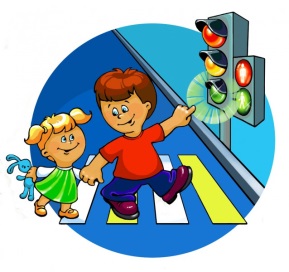 Родители должны знать, что цвет одежды также влияет на безопасность движения. Необходимо обратить внимание на одежду, в которой собираются дети выйти на улицу. В пасмурную погоду или в темное время суток по возможности одевать более яркую одежду. Желательно, чтобы на сумках, куртке или других предметах были размещены световозвращающие элементы.Никогда не переходите дорогу на красный, желтый или мигающий зеленый сигналы светофора! Если ребенок сделает это с Вами, он тем более сделает это без Вас.Переходите дорогу только по пешеходному переходу! Если Вы приучите ребенка ходить, где ему захочется, никакая школа не в силах будет его переучить.Не спешите на проезжей части! Переходите дорогу размеренным шагом. Иначе Вы научите ребенка спешить там, где надо обеспечить свою безопасность.Выходя на проезжую часть, прекращайте разговоры - ребенок должен привыкнуть, что при переходе дороги внимание сосредоточено на складывающейся ситуации. Разговоры здесь излишни.Никогда не переходите дорогу наискосок! Идти следует строго поперек дороги. Сами взрослые, может быть, и успеют перейти, но ребенок один не будет видеть дорогу и возможных опасностей; также возрастает время его нахождения на проезжей части._______________________________________________________________________________________Памятка для родителей по ПДД«Правила перевозки детей в автомобиле»Родители должны знать, что цвет одежды также влияет на безопасность движения. Необходимо обратить внимание на одежду, в которой собираются дети выйти на улицу. В пасмурную погоду или в темное время суток по возможности одевать более яркую одежду. Желательно, чтобы на сумках, куртке или других предметах были размещены световозвращающие элементы.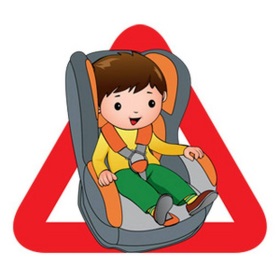 Находясь с ребенком в автомобиле, приучайте ребенка занимать свое место в детском кресле - он быстро к этому привыкнет. При этом сами пристегивайтесь ремнем безопасности, что также послужит для ребенка хорошим примером.Ни в коем случае не разрешайте детям стоять (особенно между водительским и переднем пассажирском сиденьем)! Даже небольшое торможение, проезд по неровной дороге может привести к его травмам.Из любого транспортного средства первым выходит взрослый человек, затем он помогает выйти ребенку. В противном случае ребенок может упасть или побежать на проезжую часть дороги. А входить в транспорт ребенок должен первым.Если после выхода из автомобиля, автобуса или другого транспортного средства Вам необходимо перейти через дорогу, то помните: опасно обходить стоящий транспорт, в т.ч. и легковой, с любой стороны. Вам следует дойти до пешеходного перехода или (в случае его отсутствия вблизи) дождаться, когда транспорт отойдет.